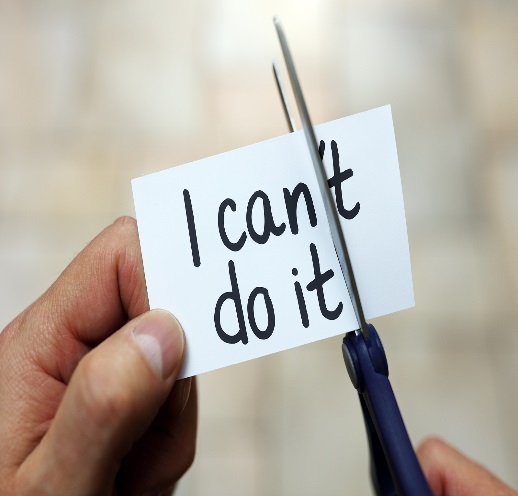 Student Name: Lesson: Collaborative poetry unitStudent Name: Lesson: Collaborative poetry unitStudent Name: Lesson: Collaborative poetry unitClass Period:Class Period:Class Period:Class Period:Circle the number that best shows how well you feel that you completed that criterion for the assignment.Circle the number that best shows how well you feel that you completed that criterion for the assignment.ExcellentGoodAverageAverageNeeds ImprovementCriteria 1 – Product/composition: 2D artwork depicting the theme ADVERSITY using the elements of art and principles of designCriteria 1 – Product/composition: 2D artwork depicting the theme ADVERSITY using the elements of art and principles of design2019 – 1817-1517-1514 or lessCriteria 2 – Post Card Design Illustrate and write a postcard to a student from the other school, design the stamp, make sure it Is legible Criteria 2 – Post Card Design Illustrate and write a postcard to a student from the other school, design the stamp, make sure it Is legible 2019 – 1817-1517-1514 or lessCriteria 3 – Exhibition Ready Signed artwork in bottom corner, filled out a label with name, grade, title, date, medium, Work is mountedCriteria 3 – Exhibition Ready Signed artwork in bottom corner, filled out a label with name, grade, title, date, medium, Work is mounted2019 – 1817-1517-1514 or lessCriteria 4 – Effort: took time to develop idea & complete project? (Didn’t rush.) Good use of class time?Criteria 4 – Effort: took time to develop idea & complete project? (Didn’t rush.) Good use of class time?2019 – 1817-1517-1514 or lessCriteria 5 – Craftsmanship – Neat, clean & complete? Skillful use of the art tools & media?Criteria 5 – Craftsmanship – Neat, clean & complete? Skillful use of the art tools & media?2019 – 1817-1517-1514 or less Total: 100(possible points)Grade:          /100       =Grade:          /100       =Your TotalYour TotalTeacher TotalTeacher Total